“HANNO AMMAZZATO TURIDDU” di Stefano Pulino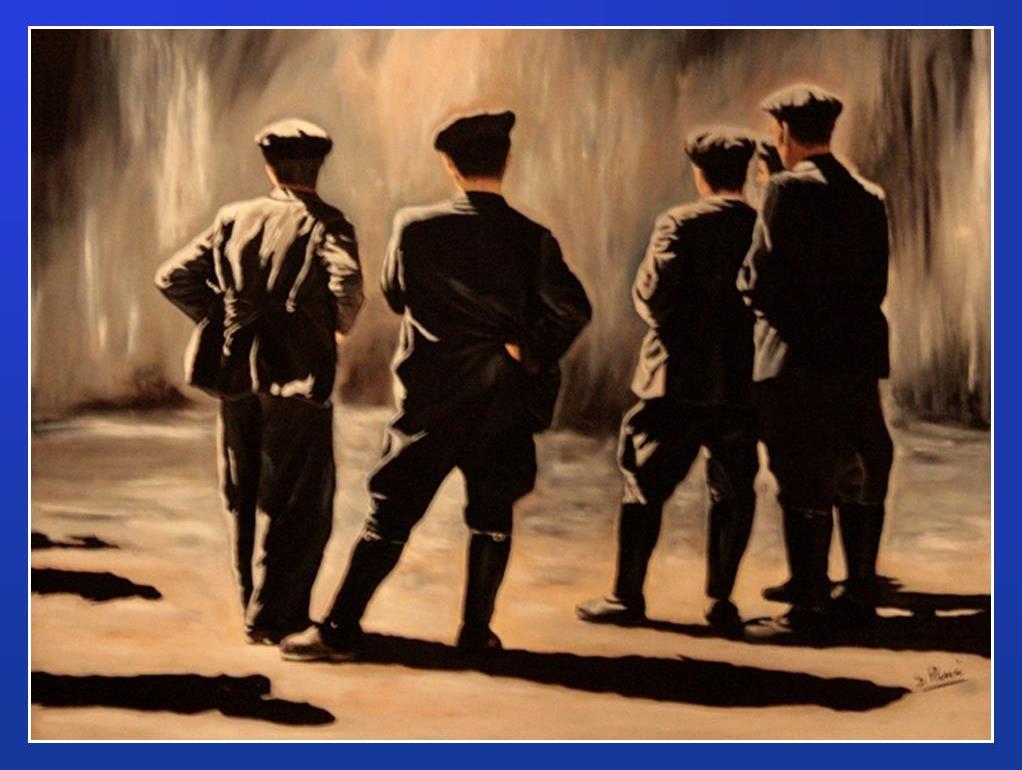 TRAMA COMICAIl boss di “cosa nostra” Totò Rapina viene invitato a festeggiare il proprio compleanno in un rinomato ristorante dell’isola dove rimane vittima di un agguato e muore. Oltre a parenti, familiari ed amici, sono presenti  alla cena  anche Tommaso Bruschetta e Giovanni Crusca, ma anche loro, come tutti gli altri, si dichiarano innocenti ed estranei all’omicidio.  Toccherà  al commissario Calvo Montalbano dare un nome all’assassino e scoprire se si è trattato di una vendetta tra cosche rivali, di un regolamento di conti o di un comune delitto d’onore.CON FRANCESCO FRIGGIONE & ILENIA BIANCANEVE SENZA NANI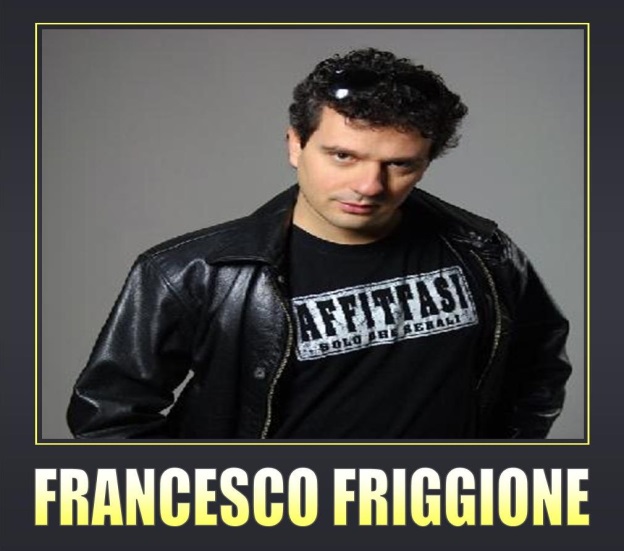 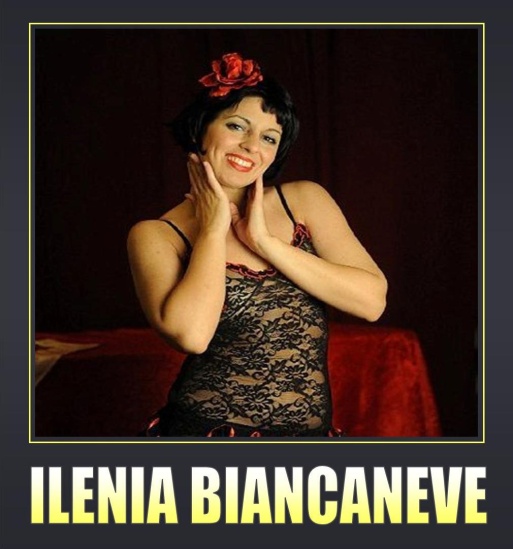 Lo spettacolo è interattivo e prevede il coinvolgimento del pubblico.